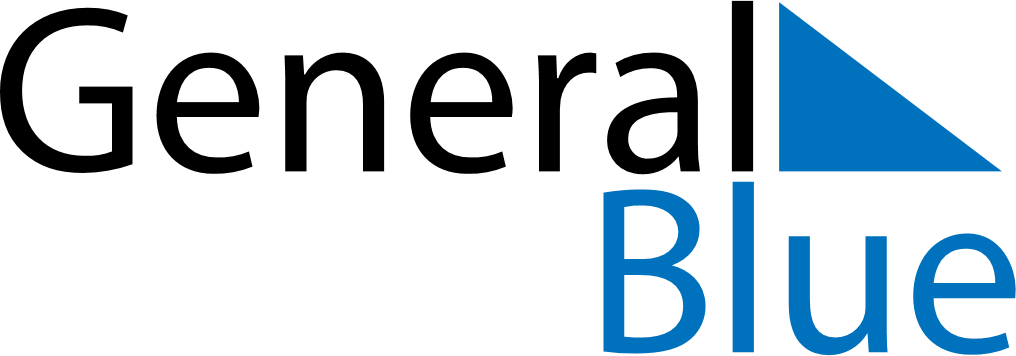 August 2020August 2020August 2020RwandaRwandaMONTUEWEDTHUFRISATSUN123456789National Harvest Day10111213141516Assumption171819202122232425262728293031